Извещение о предоставлении земельного участка в арендуАдминистрация Борисовского сельского поселения сообщает о приеме заявлений от граждан на аренду земельных участков для индивидуального жилищного строительства, расположенных по адресу: - с. Борисовка, ул. Школьная, д. 22, кадастровый номер 74:26:1400002:131, ориентировочной площадью 916 кв. м.;- с. Борисовка, ул. Молодежная, д. 10, ориентировочной площадью 602 кв. м.;- с. Борисовка, ул. Молодежная, д. 9а, ориентировочной площадью 611 кв. м.Заявления о намерении участвовать в аукционе подаются лично или посредством почтовой связи на бумажном носителе в течение 30 дней с момента опубликования данного извещения, в случае поступления более одной заявки проводится аукцион на право заключения договора аренды земельного участка. Дата окончания приема заявок 03.09.2015 г.Подать заявки и ознакомиться со схемой расположения земельного участка можно в администрации Борисовского сельского поселения по адресу: с. Борисовка, ул. Школьная, 34, т. 8(35160)2-45-11.Глава Борисовского сельского поселения                                             А.С. Фролов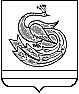 АДМИНИСТРАЦИЯ БОРИСОВСКОГО СЕЛЬСКОГО ПОСЕЛЕНИЯ«29» июля 2015г.                                                                                